花蓮縣秀林鄉秀林國民小學107學年度第一學期第2週行政會報會議地點：會議室　　會議日期： 107 年9/3本週校務會議日期暫定為9/5(週三)：請各師於9/4下班前將發言單傳到我的資料區如下：捷徑【111-107行政會報-教師朝會上傳】-【107學年度上學期校務會議各師上傳區】之【花蓮縣秀林國民小學107學年度第一學期期初校務會議紀錄-發言單】。第三週起，硬筆字培訓開始，時間週一、週二及週五中午12:40~13:20請各班推薦硬筆字2~3名學生，地點：藝文教室。請學生帶2B鉛筆及擦子，感謝各班配合。總務主任報告：辦公室各類物品初步置放位置說明，物有定位煩請配合。近期財產再次盤點，盤點無誤後將印製各空間管理員負責保管財產物品小清單以便管理員未來檢視。本週發下家庭防災卡、校服購買調查表、家長會費繳費通知單、家長代表圈選單，敬請導師協助。垃圾分類資源回收時間點、執行討論與決議。配合開關門執勤人員，請教職同仁務必在下午5時以前離開學校，並請將教室門窗水電關好。週末學校並未開放，請同仁多加利用平日上班時間辦公。本週三上午鄉語文競賽，秀林鄉公所租借本校藝文教室、自然教室、會議室、星月廣場、聚英樓原住民資源教室等，敬請各空間管理員前日請負責打掃學生將教室整理乾淨。園主任報告：107學年度幼甲班23位幼生，幼乙班15位幼生。幼兒園腸病毒防治每日漂白水消毒，整潔消毒。於開學前已完成園內相關設施設備之安全檢核工作。教務組長報告：本週一起(9/3)開始實施補救教學及課後照顧(如附件)，以下事項請配合辦理：請授課教師及導師協助確認出缺席狀況，並叮囑學生若需請假務必告知授課教師。授課教師請於每月上課結束時，將教學進度表印出並簽名後交至教務，以辦理鐘點費核撥作業。(教師若當日請假，則由實際擔任授課者簽名領款) 。補救教學預計申請15週，即國、英、數各上30節。課後照顧預計申請17週，課程結束日視實際補助金額調整修正(另行通知)。本週五(9/7)辦理課照申請審查作業，請各班於9/5前配合繳交參加課後照顧學生之戶口名簿影本或低收入戶證明。請各班於本週四(9/6)中午前，提交暑假作業表現優良學生名冊(3名)，以利下週一頒獎表揚。若教師請公差假需排代課，請提早告知以利課務安排。學務組長報告：【轉知】交通部107年度發行之「安全過路口」等4款教材之電子檔，公告於交通安全入口網之教材專區與影音專區。【轉知】函轉教育部修正「國民中小學辦理戶外教育實施原則」第2點、第3點(如附件)，並自即日生效友善校園週班級辦理反毒教育宣導，請於9/5星期三前繳交學生作品紙本3份及照片3張(上傳public或Line)，反毒教育宣導參考資料可至防制學生藥物濫用資源網http://enc.moe.edu.tw/下載使用。友善校園週班級辦理反霸凌學藝活動，請於9/5星期三前繳交學生作品紙本3份及照片3張(上傳public或Line)。請各班導師與家長確認聯絡資料並於9/7前修正班級學生通訊錄。人事主計報告：107學年度第1學期子女教育補助費申請案即日起至9月14日止受理申請，請依時限內檢証並填具申請表擲送人事辦理。相關表件公告校網。學生活動費及班級費,請確實依教育處頒有「花蓮縣各國中小學生活動費及班級費費支用注意事項」妥善運用。本學期班級費每人50元(25元統籌運用-購影印紙；25元各班使用9/21前核銷)，請各班依學生人數提出需求執行。特教有10000元班級經費，11/15前執行完畢。補助經費己入公庫,請按時程執行並辦理核銷或辦理結報剩餘款繳回手續。106學年度尚餘午餐費3,216元。校地法定空地分割證明費50,000元。小鐡人培訓及游泳教學42,262元。藝術與美感深耕計畫100元。國泰人壽慈善圓夢計畫經費108,247元。熊健妗補助教學活動設備及材料50,000元。吉獵公司補助學生籃球隊服10,000元。鄭武勇補助學生學用品6,000元 。資源回收2,465元。四、有關教職員人力資源網模組已納入中央對對縣市政府教育補助考核，相關資料維護填報之正確性，請同仁於清冊內核對資料是否有需更正。另有各類證照的同仁，請提供證照影本送人事。校護報告：為防範腸病毒，每周2次漂白水清潔消毒工作。加強預防熱傷害宣導，以減少熱傷害事件發生風險及危害。第2週第2週導護：許漢良月/日星期重要行事＜學校願景：自律.進取.創意.感恩.希望＞9/3一花蓮縣『學校型態原住民族實驗教育完全中學之可行』-上午9:00時整。12:30召開教師會議。9/4二公職人員財產申報法-(校長、總務、主計)教育服務役男退役座談會-下午2:00時於花蓮縣校外會(役男)校務會議(一)-上午8:00聚英樓9/5三秀林鄉語文競賽-上午8:00~12:00(教務)中輟通報系統操作研習會-上午8:30~11:00中華國小(學務)特殊教育行政研習-9:00~17:00(特教)花蓮市語文競賽評審-下午2:20鑄強國小(校長)9/6四性平研討會-上午8:30~下午5:30美崙國中(學務及執行秘書)新世代教育思維增能研習-下午1:30~4:30教育處第二會議室(鼓勵參加)9/7五慶生會-課間活動(學務)性平委員會研習-上午8:30~下午5:30美崙國中(志翔)輔暨課照申請-上午9:30~下午3:00教育處第2會議室(教務)優質校園參訪暨聯合社理監事會議-下午3:00嘉里國小(校長)9/9日七月吉祥孝親祈福會-慈濟花蓮靜思堂二樓講經堂(鼓勵參加)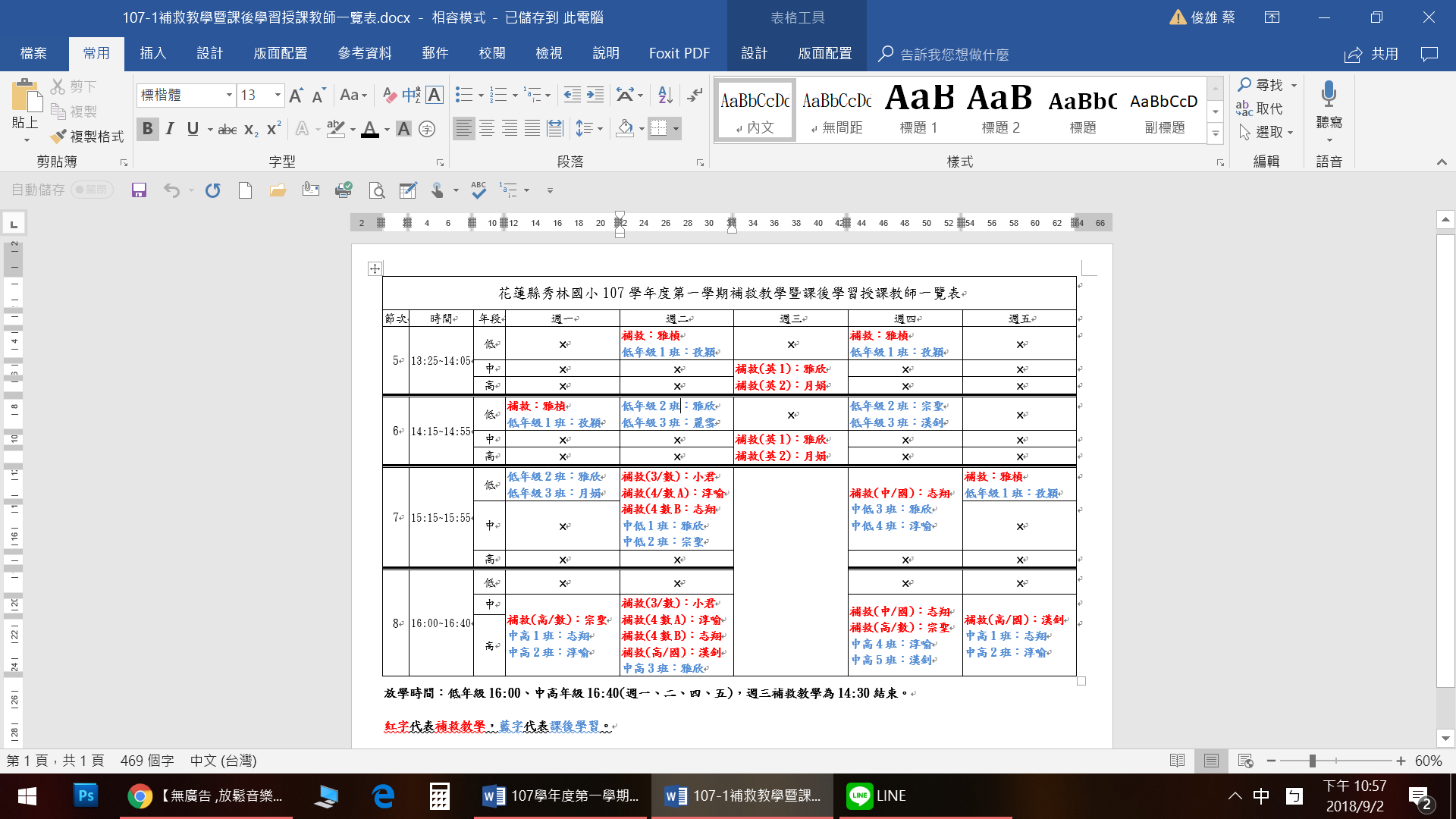 修正條文原條文二、課程目標：戶外教育為學校課程與教學之一環，依據國民中 教學之一環，依據國民中 教學之一環，依據國民中 小學 課程 目標，以學校本目標，以學校本目標，以學校本 位課程為主軸，結合領域 位課程為主軸，結合領域 位課程為主軸，結合領域 教學及彈性 學習 課程，規 課程，規 課程，規劃系統性之 戶外教育課程活動，據以實施。二、課程目標：戶外教育為學校課程與教學之一環，依據國民中教學之一環，依據國民中 教學之一環，依據國民中小學九年一貫 課程目標，以學校本位課程為主 標，以學校本位課程為主 標，以學校本位課程為主 軸，結合領域教學及彈性 軸，結合領域教學及彈性 軸，結合領域教學及彈性 課程，規劃 課程，規劃 課程，規劃各年級系統性之校外教學 課程活動，據 課程活動，據課程活動，據以實施。三、辦理次數：每學期以至少辦理一次為原則。三、辦理次數：每學年以至少辦理一次為原則。